Latin America: misery of the neglected and spontaneous struggles (part 1)                                         To unsubscribe from this list robertbibeau@hotmail.com                                                                  5.3.2021This article is available ​​on the webmagazine: http://www.les7duquebec.netOn: https://les7duquebec.net/archives/262261  By Gérard Bad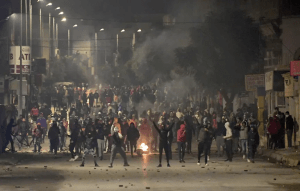 This article is available in Portuguese on this blog :
Que o Silêncio dos Justos não Mate Inocentes: América Latina: a miséria dos deixados por sua conta e as lutas espontâneas (1ª parte) (queonossosilencionaomateinocentes.blogspot.com)"You want the miserable rescued, I want the misery removed. "Victor Hugo
 “For millions of ordinary people, it is increasingly difficult to live better through work”. Guy Ryder, Director-General of the ILO
The pandemic ultimately revealed what was still underlying in many countries around the world. It is about the expansion of supernumeraries, this population which the capital does not need any more and which is constrained to die on the spot, to immigrate or to fight on the spot.
The ILO itself is obliged to note this surge of supernumeraries: 
“In addition, the World Employment and Social Issues - Trends 2020 report shows that the number of unemployed is expected to increase by around 2.5 million in 2020. Global unemployment has remained relatively stable over the past nine years, but the Slower economic growth means that as the workforce grows globally, there are not enough jobs created to absorb new entrants into the labor market".We can see very well that what is on the horizon is not the "green revival" or the " digital New Deal " but the revival of the mass struggle, as it has been unfolding for several years. and where the proletariat, although present, does not succeed in asserting itself as a revolutionary class. Today we often hear the word "freedom" but what freedom is it? and freedom for whom? This slogan today lacks content and essentially concerns containment. We must ultimately consider it as a double-edged awakening because coming from social strata awakening to the struggle, but who could very well seek a supreme savior.The global measures against the pandemic have triggered this need to breathe of a large majority of citizens, that is to say individuals isolated in their bubble, each sporting his claim or his hatred of states and cops. This mainly concerns the Western world which realizes that it is no longer ruling the world and that the international division of labor in rich and poor countries on which the “non-aligned” and “third-worldists” have played is on the way. to collapse, as the secular pan-Arabism of the Near and Middle East collapsed.
Not knowing what to do, except to make the "printing press" work, capitalism has been trying since 2008 to manage an increasingly chaotic situation as best it can, and this is not to fall back on the national state. and protectionism which will fix the situation, even temporarily (see Brexit). The initiatives for the relocation of employment are window dressing because to compete with low-cost labor, machines are needed capable of replacing this labor. This labor force is too abundant in the world and the labor force commodity is still very competitive, especially in manufacturing production (textiles, household appliances, etc.), as noted by the ILO.
“For millions of ordinary people, it is increasingly difficult to live better through work”, said ILO Director-General Guy Ryder. “The persistence and extent of exclusion and professional inequalities prevent them from finding decent work and accessing a better future. This is an extremely worrying finding which has serious and worrying repercussions on social cohesion”.
Indeed, at the end of 2019 we witnessed the fear that the popular awakening of five Latin American countries generated. It is certainly not the first nor the last time that revolts have broken out in Latin America (remembering "ique se vayan todos" they must leave immediately) of the 2001 Argentina crisis.
But once again several countries (1) in the South American zone are resuming the path of the struggle, more or less violent demonstrations will spread to Chile, Ecuador, Peru, Argentina, Colombia, Bolivia, Guatemala to Venezuela…Poverty and corruption are in the sights of the demonstrators, but also parliaments and since the pandemic health insecurity.
For more than five years, 17 million Latin Americans have stepped on the podium of people living in extreme poverty (2). In reality, this equates to 63 million people affected. As for employees 42% (official figure) earn less than the minimum wage, retirees receive ridiculous pensions, especially women. Everything has become sensitive in Latin America and the slightest police error triggers riots, an unwritten rule of solidarity at the planetary level.
These demonstrations are taking place in a more general context of a booming movement on an international scale since the end of 2018. All these movements are based on existential demands (famine, the rise in the price of metro in Chile, the price of gasoline in France or Ecuador ...), to change during the actions to demands affecting the powers in place.The feminist protest in Mexico in September 2020 will be followed by protests in Ecuador (in reaction to austerity measures), in Bolivia (following the contested re-election of Evo Morales ), in Honduras (against the links between drug trafficking and the government) in Argentina (against the economic and social policies of the government) in Venezuela (the starving population victim of the US embargo).  
The day after = inflation, famine, riots, dictatorship  In Chile the shadow of dictatorship resurfaces.
Since mid October 2019, Chile has been shaken to its foundations. The neoliberal political and economic regime inherited from the dictatorship of Pinochet and the Chicago Boys is once again in a global crisis. The government of President Sebastián Piñera like its predecessors has done nothing but respond with force to the protests. The repressive toll after October 18 is heavy, there are about 30 dead, more than 25,000 arrests and pretrial detention and 3,649 injured according to the National Institute of Human Rights (INDH) the same body claims to have identified 405 eye injuries (33 incidents), 842 cases of violence in detention, 191 cases of sexual violence and 45 of torture.
As is often the case, great spontaneous movements arise out of existential questions. In Chile, it was the increase in the price of the metro and fraudulent actions by high school students that generated a massive uprising of the population. It is when it was decided to put into action the "law of internal security of the State" a bad memory of the dictatorship, that the movement will spread in periphery, followed by the installation of pickets of strikes and. clashes with the police. Piñera's response was not long in coming, he decreed a “constitutional state of emergency” against the so-called “santiagazo” uprising.
The streets had to be unleashed (burnt buses, looting of supermarkets, attack on police stations, fire on public buildings and Piñera to declare "we are at war" for the working class to take action alongside the youth. The blocking of strategic sectors will bend the power. Indeed 90% of the ports are blocked, the miners of Escondida who in 2017 had been on strike for 44 days have again gone on strike threatening to paralyze the largest mine of copper in the world, so that power can finally retreat and abandon the increase in public transport and others.https://www.youtube.com/watch?v=muaVFq2DouU
https://information.tv5monde.com/video/coronavirus-au-chili-des-emeutes-de-la-faim-santiago
https://information.tv5monde.com/video/chili-nouvelle-manifestation-santiago-pour -the-6th-week-of-crisis
In ColombiaOn September 9, 2020 violent riots broke out against the murder by the police of a 46-year-old lawyer as indicated in this press release:
“Violent riots broke out in Bogotá and other parts of Colombia on Wednesday after the death of a man who received repeated electric shocks administered by police officers who immobilized him on the ground. The scene of the arrest, broadcast on social media and in which the man on the ground and witnesses begged the police to stop administering the dumps, shocked the country".This type of violence in Colombia is not an exception but rather the rule since the eighties, it is not less than 25,000 to 30,000 deaths per year, making Colombia one of the most dangerous countries in the world. Between 1985 and 1996, the number of assassinations was 250,000 compared with the previous decade 85,000 dead. This country is ultimately permanently on the verge of civil war, as during the years 1947-1943. Unfortunately, the police murder of the lawyer falls within this framework. Javier Ordoñez died as a result of long shocks from electric pistols. This description of police violence known as "burrows" is only the repressive management of permanent social insecurityAs it is also manifested in the United States by the assassination of George Floyd, and some time after of Keith Scott, of the trimming of yellow vests in France, from north to south the citizen is a victim of equality of repression and of the brotherhood of state bodies, police justice; as for freedom, it is that which "forbids rich and poor alike to sleep under bridges" Anatole France (sic). Let us never forget that it is in the name of freedom of work that law enforcement agencies around the world regularly dislodge strikers.
End of September 2020 student revolt in BogotaYoung people, and more particularly students from five higher education establishments in Bogotá, took to the streets to denounce suspected cases of corruption in the administrative system of these schools and at the same time remind the curator Ivan Duque that he is not investing in education as he had promised. As a reminder, after the demonstrations of November 2018, the students received a budget promise, which was ultimately not allocated and demanded the promised $ 4.5 billion. Initially pacifist, the demonstrations will quickly end in violent clashes. The material result of these demonstrations is 300 vandalized buses, by "hooded people" unknown to student associations.
In EcuadorIn October 2019, parliaments became the target of demonstrators where several demonstrators invaded Parliament forcing the government to take refuge in the economic capital of the country Guayaquil while imposing a state of emergency for 60 days.
It was the austerity measures (3) that the IMF demanded, and that Moreno barely in power wanted to apply that triggered the popular response. For more than 10 days the state will face roadblocks and massive demonstrations with clashes against the police and the army in the streets of Quito.
The increase in the price of gasoline + 123%, will ignite the powder, as was the case for the yellow vests in France. The entire transport sector was paralyzed by the strike, blocking the country, more or less violent demonstrations will eventually trigger the state of emergency. Authorities said the death toll was one, 73 injured and 477 arrested, while 19 of Ecuador's 24 provinces were still blocked.The Indian movement was to take over from the mobilizations by occupying three oil installations in the Amazon. The indigenous organization also called on its troops to march on Quito to join the big demonstration and the general strike called by most of the unions. The president of Conaie, Jaime Vargas,(4) thus decreed “an indefinite national mobilization”. Thousands of Indians arrived in the capital as the army evacuated the presidential palace in Carondelet.October 12, 2019 was the culmination of the uprising in Quito, where the population of the capital took to the streets en masse, it is no coincidence that this is the day that the repression took place. most important, with guns and snipers.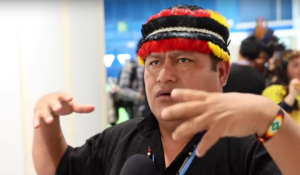 Only Moreno skillfully defused the social movement by retreating on decree 883 before the CONAIE movement came to strengthen that of the cities. These events take place in an economic context engendered by the fall in the oil windfall since 2014. This rent represented 40% of public revenue and has therefore given way to an increase in public debt.
Peru: a crisis at the head of the bourgeois state
Vizcarra President of the Republic from March 23, 2018 to November 9, 2020,Peru is in turmoil around legislative elections. It is against the background of a cockfight between President Vizcarra and the Fujimoristas and their majority allies in parliament. Neither Vizcarra nor his opposition are able to find a solution to social problems, Vizcarra kicks in. Most of the protests in recent days have been organized in support of Vizcarra. His supporters believe their leader is trying to implement a series of anti-corruption plans, or reforms that Fujimori supporters have tried to veto. 
It is the Odebrecht corruption scandal which splashed the Latin American political class and it ended in the suicide of the ex-president Alan Garcia who is at the center of the anti-corruption. It is ultimately the containment measures ordered by Vizcarra on March 16, 2020 that will radicalize the demonstrations, especially as the police and military are covered by the law if they injure or kill in this context5.On November 10, 2020, Martin Vizcarra was dismissed by parliament, after a first attempt in September. Parliament had obviously used a legal device to bring down the President. Manuel Merino (president of the parliament) imposed himself as interim president at the head of the state. This parliamentary coup d 'état of the supporters of Alberto Fujimori of sad renown (6).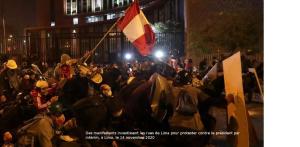 On the night of November 14 to 15, 2020, an imposing demonstration will take place in Lima. While the demonstrators wanted to attack the parliament, the security forces responded in a very violent manner. Two young demonstrators will be killed, the situation becomes critical and the head of the Peruvian Congress, Luis Valdez demands the immediate resignation of Merino. On November 16, the parliament, under pressure, elects Francisco Sagasti president. Ten ministers out of eighteen of ex-president Merino are resigning, including the interior minister. F Sagasti, newly elected, ousted fifteen generals and changed the head of the police.
In BoliviaThe fires in the Amazon are at the origin of the massive marches on Santa Cruz, they wanted to denounce the inaction of the government of President Evo Morales in place since 2006.Farmers in the region blame Morales for not having been responsible and for having delayed declaring the state of national natural disaster, indeed Colombia as Brazil are now at the mercy of international aid, aid that could threaten. their respective sovereignty over this forest. To counter Emmanuel Macron who claimed to want to convert this forest into "world heritage" Seven of the nine countries which share the Amazon have decided to sign a pact to counter Macron and .... Only Venezuela was missing, which had not been invited, and France, whose overseas territory of Guyana also has a vast Amazonian area.
"We sign a pact, the Pact of Leticia , to organize ourselves, work harmoniously on common objectives (...) which commit us and push us to protect our Amazon", declared Colombian President Ivan Duque, who had convened this meeting. urgent meeting with his Peruvian counterpart Martin Vizcarra.This is the now international context in which the demonstrations supported by Carlos Mesa, who are targeting the presidency, are taking place. Morales was not to be able to run in 2019 for a fourth term. But the Supreme Electoral Court decided otherwise, this is how Evo Morales, president since 2006, was re-elected for a fourth term until 2025.Evo Morales had just won the first round of the elections for the fourth time in a row with 47.06% of the vote against his opponent Carlos Mesa who had 36.52%. As the gap between the two candidates was just over 10%, Morales will narrowly be legally elected (according to the constitution). As is often the case in elections when the gap is fair, the election is tainted with actual fraud or not. Carlos Mesa's opposition would not only challenge this vote but appeal to the streets.From the beginning the offices of the MAS, party of Evo Morales, were set on fire as well as the electoral tribunals.The forces of order and security troops will support Carlos Mesa and launch the insurgency. Racist and punitive attacks against the headquarters of peasant and women 's organizations are perpetuated by masked gangs, with death threats against the leaders of social movements. The seats of radio and television stations will be occupied, the homes of ministers and leaders of the MAD and Native American organizations and unions will be set on fire.These violent campaigns of intimidation will result in the resignation of several members of the MAS. Evo Morales will be released by the police and the army, and will be the subject of an arrest warrant. A refugee in Argentina, he is targeted by investigations for sedition and terrorism.The leader of the coup, Fernando Camacho (7), immediately called for further violence until the formation of a transitional government. All the reaction wants the resignation of Evo Morales. There is therefore no doubt: it is not just a resignation of a president, but indeed a coup against the proletarian wing of the Bolivian people (sic).
The return of Morales from exileIt is curious to see that finally, it is Luis Arce, a close friend of Morales who will win the presidential election of October 18 with 53% of the vote and become on November 8, 2020 the new president of Bolivia. The victory of the dolphin of Evo Morales has been hailed by many left-wing leaders in Latin America, from Cuba to Nicaragua, via Venezuela, Argentina and Mexico. It is in this context that the former head of state returned after a year of exile in the country.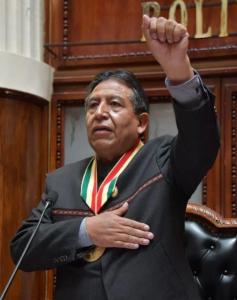 This MAS victory is that of David Choquehuanca ( 8) the leader of social and indigenous organizations in the highlands and valleys, without this support from the indigenous hinterland the MAS would not have won the elections. David Choquehuanca is an idealist with the discourse wanting to return to the traditions of the primitive communism of the Inca as shown in the video below.
Bolivia, although having significant mineral resources, will not escape the global recession, its revenues are in decline following the fall in gas exports and oil investments. The pandemic will strike the poorest and the Arce government immediately initiated the distribution of "Bon contre la Faim". This voucher is only a palliative to maintain social peace. It represents approximately 122 euros and will be given to more than 4 million needy people.).
The misfortune of the Bolivian people is to have one of the largest reserves of lithium in the world (one of the essential components for the batteries to equip electric cars). Such a reservation is not going to leave the American multinationals at the bottom of the door.
https://youtu.be/xLnTJ7WoI10
https://youtu.be/DsFdntu7F9UArgentinaOnce again the poor population in Argentina is faced with famine, famine in a country considered to be a major agricultural power. Currently and for several months inflation has been approaching 53%, causing the poverty rate to jump. Under pressure from the streets, Argentinian deputies voted on September 12, 2019, for a “food emergency” bill aimed at doubling the funds for social programs against famine. According to official data, nearly one in three Argentines lives below the poverty line and for these poor and new poor it is not the coronavirus that concerns them but famine. This leads to seeking employment in the informal labour market (more than a third of the economy) but the renegotiation of the colossal debt demanded by the IMF will even affect this sector of undeclared “small jobs”.We must emphasize that Africa is no longer the only continent affected by famine and the informal economy, Colombia, Panama, Chile… via Lebanon and the Seine Saint Denis in France. Misery is spreading with its scenes of violence, its looted supermarkets.GuatemalaIn Guatemala, hundreds of people set fire to Parliament on November 21, 2020 to protest against the 2021 budget. Gigantic flames ravaged the interior of the building, whose facade was studded with anti-government graffiti. A spokeswoman for the San-Juan-de-Dios General Hospital announced that 14 people were being treated for injuries and tear gas poisoning after clashes between protesters and the police.
 In VenezuelaAs a country with the largest oil reserves in the world, it is no wonder that the great powers are vying for control of oil exploitation. The Americans "defenders of human rights" from the angle of the Monroe doctrine "America to the Americans" consider that Latin America is a private preserve for them; a strategic background that they do not want to share with Russian and Chinese at any cost.This is the situation that will lead the Venezuelan people to famine and exile, more than 5 million will leave a country cut into cuts regulated by the rivalries of the great powers. The "right of peoples to dispose" of themselves nationalist claim is trampled here by the USA which does not hesitate to take an entire population hostage by applying the formidable weapon of famine to create a climate of revolt against the Maduro regime legally elected according to the precepts of so - called "human rights". This is what will determine Mélenchon, leader of France insoumise, to support Maduro and to condemn the “putschists”.The US, France, and the EU have recognized Juan Guaido as interim president. On the other side, we find Cuba, North Korea, Bolivia, Turkey, and those "neutrals" who do not want to recognize Juan Guaido, Ireland, Bulgaria, Slovakia. This situation aims, as is often the case, to force us to be on one side against the other, namely who is the aggressor and the aggressed. The stake we know it is the oil, the aggressor, the one who starves an entire people pushing it to exodus, depriving it of all possibility of survival, cutting off its electricity supply, forcing it to drink polluted water.
Here is a statistic that shows the number of violent deaths taking place in Venezuela in 2018. In all, there were more than 23,000 violent deaths in the South American country, including 10,422 murders.In summary We see that all of Latin and Central America is in turmoil, the peoples and proletarians of these countries regularly find themselves confronted with corruption, narco-trafficking, crime, and the rivalries of the great powers to appropriate the raw materials. These population, part of which is now supernumerary (without any hope of finding work) is forced into immigration, taken hostage as in Venezuela by the United States. From a distance we can see that the states of South America are increasingly the target of demonstrators who go so far as to attack parliament as an instrument of deception. We are also seeing the emergence and assertion of indigenous organizations with egalitarian social programs, the evolution of which will have to be monitored.Brazil formerly led by Lula's Labor Party is also subject to a social push that reactionary Bolsonaro unable to handle the pandemic. With a death toll of 250,000 figures from February 2021, Bolsonaro will fail to stay in power.
G. Bad on March 1, 2021
To be continuedNotes
1 -Remember the occupation of agricultural or urban land (Brazil, Venezuela) to popular uprisings (Oaxaca, Mexico 2006), through roadblocks (Ecuador, Peru) and mass demonstrations (Bolivia, Chile) often turning into real social crises.
2- According to the Economic Commission for Latin America and the Caribbean
3 It all started with the announcement by the government of several economic adjustment measures to obtain credit from the International Monetary Fund (IMF) and consisting in particular of eliminating fuel subsidies and reduce paid vacations for civil servants (from 30 to 15 days).
4-Jaime Vargas is president of CONAIE-Ecuador, the organization of indigenous peoples which led the mobilizations in Ecuador in October 2019. Vargas denounced President Lenín Moreno for coming to Madrid "to say beautiful things" while he does not listen to indigenous and social organizations in his country.
5-human rights organizations demand the repeal of the text, believing that it opens the way to impunity. "In Peru, denunciations of police abuse of transgender people", le monde.fr, April 8, 2020
6- This one having carried out forced sterilizations of the indigenous populations: 330,000 women and 25,000 men will be the victims , the goal being to liquidate a population that has too much sympathy for the Shining Path guerrillas.
7-At the head of this coup, there is Fernando Camacho, a wealthy entrepreneur from Santa Cruz active in agribusiness, ultra-religious and reactionary. Profile question, he looks very much like the current president of Brazil, Jair Bolsonaro.
8-Of Aymara origin, David Choquehuanca, 59, was born in a community on the shores of Lake Titicaca, the highest lake in the world and defines himself as anti-capitalist and anti-imperialist. Indigenous and peasant leader, he worked shoulder to shoulder with Evo Morales for almost 30 years in the popular movement and in government.Traduction by Claudio Buttinelli.  RomaAmerica Latina: miseria dei lasciati indietro e lotte spontanee (parte 1)                               Per annullare l'iscrizione a questo elenco robertbibeau@hotmail.comQuesto articolo è disponibile sul webmagazine: http://www.les7duquebec.netSu: https://les7duquebec.net/archives/262261                                                                    5.3.2021  Di Gérard BadQuesto articolo è disponibile in portoghese su questo blog :
Que o Silêncio dos Justos não Mate Inocentes: América Latina: a miséria dos deixados por sua conta e as lutas espontâneas (1ª parte) (queonossosilencionaomateinocentes.blogspot.com)"Tu vuoi che il miserabile venga salvato, io voglio che la miseria venga rimossa".Victor Hugo
 "Per milioni di persone comuni, è sempre più difficile vivere meglio attraverso il lavoro". Guy Ryder, Direttore generale dell'ILO
La pandemia alla fine ha rivelato ciò che era ancora sottostante in molti paesi in tutto il mondo. Si tratta dell'espansione dei soprannumerari, di questa popolazione di cui il capitale non ha più bisogno e che è costretta a morire sul posto, a immigrare o a combattere sul posto.
La stessa ILO è obbligata a notare questa ondata di soprannumerari: 
"Inoltre, il rapporto World Employment and Social Issues - Trends 2020 mostra che il numero di disoccupati dovrebbe aumentare di circa 2,5 milioni nel 2020. La disoccupazione globale è rimasta relativamente stabile negli ultimi nove anni, ma la crescita economica più lenta significa che poiché la forza lavoro cresce a livello globale, non ci sono abbastanza posti di lavoro creati per assorbire i nuovi entranti nel mercato del lavoro".Possiamo vedere molto bene che ciò che è all'orizzonte non è il "revival verde" o il "New Deal digitale", ma il revival della lotta di massa, come si sta svolgendo da diversi anni e dove il proletariato, sebbene presente, non riesce ad affermarsi come classe rivoluzionaria. Oggi sentiamo spesso la parola "libertà" ma che libertà è? e libertà per chi? Questo slogan oggi manca di contenuto e riguarda essenzialmente il contenimento. Dobbiamo in definitiva considerarlo come un risveglio a doppio taglio perché proveniente dagli strati sociali che si risveglia alla lotta, ma chi potrebbe benissimo cercare un salvatore supremo.Le misure globali contro la pandemia hanno innescato questo bisogno di respirare di una grande maggioranza di cittadini, vale a dire di individui isolati nella loro bolla, ognuno sfoggiando la sua pretesa o il suo odio per stati e poliziotti. Ciò riguarda principalmente il mondo occidentale che si rende conto di non guidare più il mondo e che la divisione internazionale del lavoro nei paesi ricchi e poveri su cui  hanno giocato i "non allineati" e i "terzo mondisti" è in corso. crollo, mentre il panarabismo secolare del Vicino e Medio Oriente è crollato.
Non sapendo cosa fare, se non per far funzionare la "macchina da stampa", il capitalismo ha cercato dal 2008 di gestire una situazione sempre più caotica nel miglior modo possibile, e questo non è per ricadere sullo stato nazionale. E sul protezionismo che risolverà la situazione, anche temporanea (vedi Brexit). Le iniziative per la delocalizzazione del lavoro sono vetrine perché per competere con la manodopera a basso costo servono macchine in grado di sostituire questa manodopera. Questa forza lavoro è troppo abbondante nel mondo e la merce della forza lavoro è ancora molto competitiva, soprattutto nella produzione manifatturiera (tessili, elettrodomestici, ecc.), Come rilevato dall'ILO.
"Per milioni di persone comuni, è sempre più difficile vivere meglio attraverso il lavoro", ha affermato il Direttore Generale dell'ILO Guy Ryder. “La persistenza e la portata dell'esclusione e delle disuguaglianze professionali impediscono loro di trovare un lavoro dignitoso e di accedere a un futuro migliore. Si tratta di un dato estremamente preoccupante che ha ripercussioni serie e preoccupanti sulla coesione sociale".
Alla fine del 2019, infatti, abbiamo assistito al timore generato dal risveglio popolare di cinque paesi latinoamericani. Non è certo la prima né l'ultima volta che sono scoppiate rivolte in America Latina (ricordando “ique se vayan todos” devono partire subito) della crisi argentina del 2001.
Ma ancora una volta diversi paesi (1) della zona sudamericana stanno riprendendo il cammino della lotta, manifestazioni più o meno violente si diffonderanno in Cile, Ecuador, Perù, Argentina, Colombia, Bolivia, Guatemala fino al Venezuela ...La povertà e la corruzione sono nel mirino dei manifestanti, ma anche dei parlamenti e dalla pandemia l’i insicurezza sanitaria.
Per più di cinque anni, 17 milioni di latinoamericani sono saliti sul podio delle persone che vivono in condizioni di estrema povertà (2). In realtà, ciò equivale a 63 milioni di persone colpite. Per quanto riguarda i dipendenti il ​​42% (dato ufficiale) guadagna meno del salario minimo, i pensionati ricevono pensioni ridicole, soprattutto donne. Tutto è diventato sensibile in America Latina e il minimo errore della polizia innesca rivolte, una regola non scritta di solidarietà a livello planetario.
Queste manifestazioni si svolgono in un contesto più generale di un movimento in forte espansione su scala internazionale dalla fine del 2018. Tutti questi movimenti si basano su esigenze esistenziali (carestia, aumento del prezzo della metropolitana in Cile, prezzo della benzina in Francia o Ecuador ...), per cambiare durante le azioni in rivendicazioni che interessano i poteri in vigore.La protesta femminista in Messico nel settembre 2020 sarà seguita da proteste in Ecuador (in reazione alle misure di austerità), in Bolivia (a seguito della contestata rielezione di Evo Morales), in Honduras (contro i legami tra traffico di droga e governo) in Argentina (contro le politiche economiche e sociali del governo) in Venezuela (popolazione affamata vittima dell'embargo Usa).  
Il giorno dopo = inflazione, carestia, rivolte, dittatura  In Cile riaffiora l'ombra della dittatura.
Da metà ottobre 2019, il Cile è stato scosso dalle fondamenta. Il regime politico ed economico neoliberista ereditato dalla dittatura di Pinochet e dai Chicago Boys è di nuovo in una crisi globale. Il governo del presidente Sebastián Piñera come i suoi predecessori non ha fatto altro che rispondere con la forza alle proteste. Il bilancio repressivo dopo il 18 ottobre è pesante, ci sono circa 30 morti, più di 25.000 arresti e detenzione preventiva e 3.649 feriti secondo l'Istituto Nazionale dei Diritti Umani (INDH) questo stesso corpo afferma di aver identificato 405 lesioni agli occhi (33 incidenti), 842 casi di violenza in detenzione, 191 casi di violenza sessuale e 45 di tortura.
Come spesso accade, da questioni esistenziali nascono grandi movimenti spontanei. In Cile, è stato l'aumento del prezzo della metropolitana e le azioni fraudolente degli studenti delle scuole superiori a generare una massiccia rivolta della popolazione. È quando si è deciso di mettere in atto la "legge di sicurezza interna dello Stato" un brutto ricordo della dittatura, che il movimento si diffonderà in periferia, seguito dall'installazione di picchetti di scioperi e di scontri con la polizia. La risposta di Piñera non si è fatta attendere, ha decretato uno “stato costituzionale di emergenza” contro la cosiddetta rivolta “santiagazo”.
Le strade dovevano essere scatenate (autobus bruciati, saccheggi di supermercati, attacchi alle stazioni di polizia, incendi a edifici pubblici e Piñera per dichiarare "siamo in guerra" affinché la classe operaia agisse a fianco dei giovani. Il blocco dei settori strategici piegherà il potere. Infatti il ​​90% dei porti è bloccato, i minatori di Escondida che nel 2017 erano in sciopero per 44 giorni hanno nuovamente scioperato minacciando di paralizzare la più grande miniera di rame del mondo, in modo che il potere possa finalmente ritirarsi e abbandonare l'aumento dei trasporti pubblici e altri.https://www.youtube.com/watch?v=muaVFq2DouU
https://information.tv5monde.com/video/coronavirus-au-chili-des-emeutes-de-la-faim-santiago
https://information.tv5monde.com/video/chili-nouvelle-manifestation-santiago-pour -la-6a-settimana-di-crisi
In Colombiail 9 settembre 2020 sono scoppiati violenti disordini contro l'omicidio da parte della polizia di un avvocato di 46 anni come indicato in questo comunicato stampa:
“Violenti disordini sono scoppiati a Bogotà e in altre parti della Colombia mercoledì dopo la morte di un uomo che ha ricevuto ripetute scosse elettriche somministrate da agenti di polizia che lo hanno immobilizzato a terra. La scena dell'arresto, trasmessa sui social e in cui l'uomo a terra e testimoni imploravano la polizia di smettere di amministrare le discariche, ha scioccato il Paese".Questo tipo di violenza in Colombia non è un'eccezione ma piuttosto la regola dagli anni Ottanta, non è inferiore a 25.000-30.000 morti all'anno, rendendo la Colombia uno dei paesi più pericolosi del mondo. Tra il 1985 e il 1996, il numero di omicidi è stato di 250.000 rispetto agli 85.000 morti del decennio precedente. Questo paese è definitivamente sull'orlo della guerra civile, come negli anni 1947-1943. L'omicidio dell'avvocato da parte della polizia rientra purtroppo in questo quadro. Javier Ordoñez è morto a causa di lunghe scosse da pistole elettriche. Questa descrizione della violenza della polizia nota come "tane" è solo la gestione repressiva dell'insicurezza sociale permanente.Come si manifesta anche negli Stati Uniti con l'assassinio di George Floyd, e qualche tempo dopo di Keith Scott, del taglio dei gilet gialli in Francia, da nord a sud il cittadino è vittima dell'uguaglianza della repressione e della fratellanza di organi statali, polizia giudiziaria; quanto alla libertà, è quella che "proibisce a ricchi e poveri di dormire sotto i ponti" Anatole France (sic). Non dimentichiamo mai che è in nome della libertà di lavoro che le forze dell'ordine di tutto il mondo rimuovono regolarmente gli scioperanti.
Fine settembre 2020 rivolta studentesca a BogotàI giovani, e più in particolare gli studenti di cinque istituti di istruzione superiore a Bogotá, sono scesi in piazza per denunciare casi sospetti di corruzione nel sistema amministrativo di queste scuole e allo stesso tempo ricordare al curatore Ivan Duque che non sta investendo nell'istruzione come aveva promesso. Come promemoria, dopo le manifestazioni del novembre 2018, gli studenti hanno ricevuto una promessa di bilancio, che alla fine non è stata assegnata e ha chiesto i 4,5 miliardi di dollari promessi. Inizialmente pacifiste, le manifestazioni finiranno presto in violenti scontri. Il risultato materiale di queste manifestazioni sono 300 autobus vandalizzati, da "persone incappucciate" sconosciute alle associazioni studentesche.
In EcuadorNell'ottobre 2019, i parlamenti sono diventati l'obiettivo dei manifestanti dove diversi manifestanti hanno invaso il Parlamento costringendo il governo a rifugiarsi nella capitale economica del paese Guayaquil mentre imponeva lo stato di emergenza per 60 giorni.
Sono state le misure di austerità (3) richieste dal FMI e che Moreno appena al potere voleva applicare a innescare la risposta popolare. Per più di 10 giorni lo Stato dovrà affrontare blocchi stradali e manifestazioni di massa con scontri contro la polizia e l'esercito nelle strade di Quito.
L'aumento del prezzo della benzina, + 123%, accenderà la polvere, come è avvenuto per i gilet gialli in Francia. L'intero settore dei trasporti è stato paralizzato dallo sciopero, che ha bloccato il Paese, manifestazioni più o meno violente finiranno per far scattare lo stato di emergenza. Secondo le autorità, il bilancio delle vittime è stato di un morto, 73 feriti e 477 arresti, mentre 19 delle 24 province ecuadoriane erano ancora bloccate.Il movimento indiano doveva subentrare alle mobilitazioni occupando tre installazioni petrolifere in Amazzonia. L'organizzazione indigena ha anche invitato le sue truppe a marciare su Quito per partecipare alla grande manifestazione e allo sciopero generale indetto dalla maggior parte dei sindacati. Il presidente della Conaie, Jaime Vargas, (4) ha così decretato “una mobilitazione nazionale a tempo indeterminato”. Migliaia di indiani arrivarono nella capitale mentre l'esercito evacuava il palazzo presidenziale di Carondelet.Il 12 ottobre 2019 è stato il culmine della rivolta di Quito, dove la popolazione della capitale è scesa in piazza in massa, non è un caso che questo sia il giorno in cui è avvenuta la repressione, cosa più importante, con fucili e cecchini.Solo Moreno disinnescò abilmente il movimento sociale ritirandosi con il decreto 883 prima che il movimento CONAIE venisse a rafforzare quello delle città. Questi eventi si inseriscono in un contesto economico generato dalla caduta della manna dal petrolio dal 2014. Questa rendita ha rappresentato il 40% delle entrate pubbliche e ha quindi lasciato il posto a un aumento del debito pubblico.
Perù: una crisi alla testa dello Stato borghese
Vizcarra Presidente della Repubblica dal 23 marzo 2018 al 9 novembre 2020,Il Perù è in subbuglio per le elezioni legislative. È sullo sfondo di uno scontro di galli tra il presidente Vizcarra e i Fujimoristi e i loro alleati di maggioranza in parlamento. Né Vizcarra né la sua opposizione sono in grado di trovare una soluzione ai problemi sociali, Vizcarra interviene. La maggior parte delle proteste degli ultimi giorni sono state organizzate a sostegno di Vizcarra. I suoi sostenitori ritengono che il loro leader stia cercando di attuare una serie di piani anti-corruzione, o riforme a cui i sostenitori di Fujimori hanno cercato di porre il veto. 
È lo scandalo della corruzione di Odebrecht che ha sconvolto la classe politica latinoamericana e si è concluso con il suicidio dell'ex presidente Alan Garcia che è al centro della lotta alla corruzione. In definitiva, sono le misure di contenimento ordinate da Vizcarra il 16 marzo 2020 che radicalizzeranno le manifestazioni, soprattutto perché la polizia e l'esercito sono coperti dalla legge se feriscono o uccidono in questo contesto.(5).Il 10 novembre 2020, Martin Vizcarra è stato licenziato dal parlamento, dopo un primo tentativo a settembre. Il Parlamento aveva ovviamente utilizzato uno strumento legale per far cadere il presidente. Manuel Merino (presidente del parlamento) si è imposto come presidente ad interim alla guida dello Stato Questo colpo di stato parlamentare dei sostenitori di Alberto Fujimori di triste fama (6).Nella notte tra il 14 e il 15 novembre 2020 si svolgerà a Lima un'imponente manifestazione. Mentre i manifestanti volevano attaccare il parlamento, le forze di sicurezza hanno risposto in modo molto violento. Due giovani manifestanti verranno uccisi, la situazione diventa critica e il capo del Congresso peruviano, Luis Valdez, chiede le dimissioni immediate di Merino. Il 16 novembre il parlamento, sotto pressione, elegge il presidente Francisco Sagasti. Si dimettono dieci ministri su diciotto dell'ex presidente Merino, compreso il ministro degli Interni. F Sagasti, neoeletto, ha destituito quindici generali e cambiato il capo della polizia.
In BoliviaGli incendi in Amazzonia sono all'origine delle massicce marce su Santa Cruz, che volevano denunciare l'inerzia del governo del presidente Evo Morales in atto dal 2006.Gli agricoltori della regione accusano Morales di non essere stato responsabile e di aver ritardato la dichiarazione dello stato di disastro naturale nazionale, infatti la Colombia come il Brasile sono ora in balia degli aiuti internazionali, aiuti che potrebbero minacciare la loro rispettiva sovranità su questa foresta. Per contrastare Emmanuel Macron che affermava di voler convertire questa foresta in "patrimonio mondiale" Sette dei nove paesi che condividono l'Amazzonia hanno deciso di firmare un patto per contrastare Macron e .... Mancava solo il Venezuela, che non era stato invitato e la Francia, il cui territorio d'oltremare della Guyana comprende anche una vasta area amazzonica.
"Firmiamo un patto, il Patto di Leticia, per organizzarci, lavorare armoniosamente su obiettivi comuni (...) che ci impegnano e ci spingono a proteggere la nostra Amazzonia", ha dichiarato il presidente colombiano Ivan Duque, che aveva convocato questo incontro con urgenza con il suo omologo peruviano Martin Vizcarra.Questo è il contesto ormai internazionale in cui si svolgono le manifestazioni sostenute da Carlos Mesa che prendono di mira la presidenza. Morales non avrebbe potuto correre nel 2019 per un quarto mandato. Ma la Corte Suprema Elettorale ha deciso diversamente, così Evo Morales, presidente dal 2006, è stato rieletto per un quarto mandato fino al 2025.Evo Morales aveva appena vinto il primo turno delle elezioni per la quarta volta consecutiva con il 47,06% dei voti contro il suo avversario Carlos Mesa che aveva il 36,52%. Poiché il divario tra i due candidati era di poco superiore al 10%, Morales sarà legalmente eletto (secondo la costituzione). Come spesso accade nelle elezioni quando il divario è equo, le elezioni sono contaminate da frodi o meno. L'opposizione di Carlos Mesa non solo sfiderà questo voto, ma farà appello alle strade.Fin dall'inizio sono stati incendiati gli uffici del MAS, partito di Evo Morales, così come i tribunali elettorali.Le forze dell'ordine e le truppe di sicurezza sosterranno Carlos Mesa e lanceranno la rivolta. Gli attacchi razzisti e punitivi contro le sedi delle organizzazioni contadine e femminili sono perpetuati da bande mascherate, con minacce di morte contro i leader dei movimenti sociali. Le radio e le televisioni saranno occupate, le case dei ministri e dei leader della MAD e delle organizzazioni e dei sindacati dei nativi americani saranno date alle fiamme.Queste violente campagne di intimidazione porteranno alle dimissioni di diversi membri del MAS. Evo Morales sarà rilasciato dalla polizia e dall'esercito e sarà oggetto di un mandato di cattura. Profugo in Argentina, è bersaglio di indagini per sedizione e terrorismo. Il leader del colpo di stato, Fernando Camacho (7), ha subito chiesto ulteriori violenze fino alla formazione di un governo di transizione. Tutta la reazione vuole le dimissioni di Evo Morales. Non ci sono quindi dubbi: non si tratta solo di dimissioni di un presidente, ma anzi di un colpo di stato contro l'ala proletaria del popolo boliviano (sic).
Il ritorno di Morales dall'esilioÈ curioso vedere che finalmente è Luis Arce, amico intimo di Morales, che vincerà le elezioni presidenziali del 18 ottobre con il 53% dei voti e diventerà l'8 novembre 2020 il nuovo presidente della Bolivia. La vittoria del delfino di Evo Morales è stata salutata da molti leader di sinistra in America Latina, da Cuba al Nicaragua, passando per Venezuela, Argentina e Messico. È in questo contesto che l'ex capo di Stato è tornato dopo un anno di esilio nel Paese.Questa vittoria del MAS è quella di David Choquehuanca ( 8), leader delle organizzazioni sociali e indigene negli altopiani e nelle valli, senza questo sostegno dell'entroterra indigeno il MAS non avrebbe vinto le elezioni. David Choquehuanca è un idealista con il discorso che vuole tornare alle tradizioni del comunismo primitivo degli Inca come mostrato nel video qui sotto.
La Bolivia, pur disponendo di significative risorse minerarie, non sfuggirà alla recessione globale, i suoi ricavi sono in calo a seguito del calo delle esportazioni di gas e degli investimenti petroliferi. La pandemia colpirà i più poveri e il governo Arce ha subito avviato la distribuzione del "Buono contra la Fame". Questo buono è solo un palliativo per mantenere la pace sociale, ammonta a circa 122 euro e sarà dato a più di 4 milioni di persone bisognose.).
La sfortuna del popolo boliviano è quella di avere una delle più grandi riserve di litio al mondo (uno dei componenti essenziali per le batterie per equipaggiare le auto elettriche). Una tale riserva non lascerà le multinazionali americane in fondo alla porta.
https://youtu.be/xLnTJ7WoI10
https://youtu.be/DsFdntu7F9U
 ArgentinaAncora una volta la popolazione povera in Argentina sta affrontando la carestia, carestia in un paese considerato una grande potenza agricola. Attualmente, e da diversi mesi, l'inflazione si è avvicinata al 53%, provocando un balzo del tasso di povertà. Sotto la pressione delle strade, il 12 settembre 2019 i deputati argentini hanno votato a favore di un disegno di legge "emergenza alimentare" volto a raddoppiare i fondi per i programmi sociali contro la carestia. Secondo i dati ufficiali, quasi un argentino su tre vive al di sotto della soglia di povertà e per questi poveri e nuovi poveri non è il coronavirus a preoccuparli ma la fame. Ciò spinge a cercare un posto di lavoro nel mercato del lavoro informale (più di un terzo dell'economia), ma la rinegoziazione del debito colossale richiesto dal FMI colpirà anche questo settore dei «lavoretti» non dichiarati.Dobbiamo sottolineare che l'Africa non è più l'unico continente colpito dalla carestia e dall'economia informale, Colombia, Panama, Cile… attraverso il Libano e la Seine Saint Denis in Francia. La miseria si diffonde con le sue scene di violenza, i suoi supermercati saccheggiati.GuatemalaIn Guatemala, centinaia di persone hanno appiccato il fuoco al Parlamento il 21 novembre 2020 per protestare contro il budget del 2021. Fiamme gigantesche hanno devastato l'interno dell'edificio, la cui facciata era costellata di graffiti antigovernativi. Una portavoce dell'Ospedale Generale di San-Juan-de-Dios ha annunciato che 14 persone sono state curate per ferite e avvelenamento da gas lacrimogeni dopo gli scontri tra manifestanti e polizia.
 In VenezuelaEssendo un paese con le più grandi riserve di petrolio al mondo, non c'è da meravigliarsi che le grandi potenze si contendano il controllo dello sfruttamento del petrolio. Gli americani "difensori dei diritti umani" dal punto di vista della dottrina Monroe "l'America agli americani" ritengono che l'America Latina sia per loro una riserva privata; un background strategico che non vogliono condividere a nessun costo con russi e cinesi.Questa è la situazione che porterà il popolo venezuelano alla fame e all'esilio, più di 5 milioni lasceranno un Paese tagliato in sezioni regolate dalle rivalità delle grandi potenze. Il "diritto dei popoli di disporre" di se stessi rivendicazione nazionalista è qui calpestato dagli USA che non esitano a prendere in ostaggio un'intera popolazione applicando la formidabile arma della carestia per creare un clima di rivolta contro il regime di Maduro legalmente eletto secondo i precetti dei cosiddetti "diritti umani". Questo è ciò che determinerà Mélenchon, leader di  France insoumise, a sostenere Maduro e a condannare i “golpisti”.Gli Stati Uniti, la Francia e l'UE hanno riconosciuto Juan Guaido come presidente ad interim. Dall'altra parte troviamo Cuba, Corea del Nord, Bolivia, Turchia e quei "neutrali" che non vogliono riconoscere Juan Guaido, Irlanda, Bulgaria, Slovacchia. Questa situazione mira, come spesso accade, a costringerci a stare da una parte contro l'altra, cioè chi è l'aggressore e chi è l’aggredito. La posta in gioco che sappiamo è il petrolio, l'aggressore, colui che fa morire di fame un intero popolo spingendolo all'esodo, privandolo di ogni possibilità di sopravvivenza, interrompendone la fornitura elettrica, costringendolo a bere acqua inquinata.
Ecco una statistica che mostra il numero di morti violente avvenute in Venezuela nel 2018. In tutto, ci sono state più di 23.000 morti violente nel paese sudamericano, inclusi 10.422 omicidi.In sintesi Vediamo che tutta l'America Latina e Centrale è in subbuglio, i popoli e i proletari di questi paesi sono regolarmente confrontati con la corruzione, il narcotraffico, la criminalità, le rivalità delle grandi potenze per appropriarsi delle materie prime. Questa popolazione, una parte della quale è ormai sovrannumeraria (senza alcuna speranza di trovare lavoro) è costretta all'immigrazione, presa in ostaggio come in Venezuela dagli Stati Uniti. Da lontano si vede che gli stati del Sudamerica sono sempre più il bersaglio di manifestanti che arrivano fino ad attaccare il parlamento come strumento di inganno. Stiamo anche assistendo all'emergere e all'affermazione di organizzazioni indigene con programmi sociali egualitari, la cui evoluzione dovrà essere monitorata.Il Brasile precedentemente guidato dal partito laburista di Lula è anche soggetto a una spinta sociale che il reazionario Bolsonaro incapace di gestire la pandemia. Con un bilancio delle vittime di 250.000 cifre dal febbraio 2021, Bolsonaro non riuscirà a rimanere al potere.
G. Bad il 1° marzo 2021
ContinuaNote
1 -Ricordare l'occupazione di terreni agricoli o urbani (Brasile, Venezuela) alle rivolte popolari (Oaxaca, Messico 2006), attraverso blocchi stradali (Ecuador, Perù) e manifestazioni di massa (Bolivia, Cile) che spesso si trasformano in vere e proprie crisi sociali.
2- Secondo la Commissione economica per l'America Latina e i Caraibi
3 Tutto è iniziato con l'annuncio da parte del governo di diverse misure di aggiustamento economico per ottenere credito dal Fondo monetario internazionale (FMI) e consistenti in particolare nell'eliminazione dei sussidi per il carburante e nella riduzione ferie per dipendenti pubblici (da 30 a 15 giorni).
4-Jaime Vargas è presidente di CONAIE-Ecuador, l'organizzazione dei popoli indigeni che ha guidato le mobilitazioni in Ecuador nell'ottobre 2019. Vargas ha denunciato il presidente Lenín Moreno per essere venuto a Madrid "per dire cose belle" mentre non ascolta indigeni e organizzazioni sociali nel suo paese.
Le 5 organizzazioni per i diritti umani chiedono l'abrogazione del testo, credendo che apra la strada all'impunità. "In Perù, denunce di abusi da parte della polizia su persone transgender", le monde.fr, 8 aprile 2020
6- Questa ha effettuato sterilizzazioni forzate delle popolazioni indigene: 330.000 donne e 25.000 uomini saranno le vittime, l'obiettivo è quello di liquidare una popolazione che ha troppa simpatia per i guerriglieri di Shining Path.
7-Alla testa di questo colpo di stato c'è Fernando Camacho, un ricco imprenditore di Santa Cruz attivo nell'agrobusiness, ultra-religioso e reazionario. Domanda di profilo, assomiglia molto all'attuale presidente del Brasile, Jair Bolsonaro.
8-Di origine aymara, David Choquehuanca, 59 anni, è nato in una comunità sulle rive del lago Titicaca, il lago più alto del mondo e si definisce anticapitalista e antimperialista. Leader indigeno e contadino, ha lavorato fianco a fianco con Evo Morales per quasi 30 anni nel movimento popolare e nel governo. Traduzione di Claudio Buttinelli.  RomaAmérica Latina: miseria de los dejados atrás y luchas espontáneas (parte 1)                              Para darse de baja de esta lista robertbibeau@hotmail.com                                                                 5.3.2021Este artículo está disponible en 5 idiomas en esta revista web:  https://les7duquebec.net/archives/262261    Por Gérard BadEste artículo está disponible en portugués en este blog :
Que o Silêncio dos Justos não Mate Inocentes: América Latina: a miséria dos deixados por sua conta e as lutas espontâneas (1ª parte) (queonossosilencionaomateinocentes.blogspot.com)"Quieres que los miserables sean rescatados, quiero que se elimine la miseria". Victor Hugo
 "Para millones de personas comunes, es cada vez más difícil ganarse la vida mejor a través del trabajo". Guy Ryder, Director General de la OIT
La pandemia finalmente reveló lo que aún estaba subyacente en muchos países del mundo. Se trata de la expansión de los supernumerarios, esa población que la capital ya no necesita y que se ve obligada a morir en el lugar, a emigrar o a luchar en el lugar.
La propia OIT está obligada a tomar nota de este aumento de supernumerarios: 
Además, el informe World Employment and Social Issues - Trends 2020 muestra que se espera que el número de desempleados aumente en alrededor de 2,5 millones en 2020. El desempleo mundial se ha mantenido relativamente estable durante los últimos nueve años, pero el crecimiento económico más lento significa que a medida que la población activa crece a nivel mundial, no se crean suficientes puestos de trabajo para absorber a los nuevos integrantes del mercado laboral".Podemos ver muy bien que lo que está en el horizonte no es el "resurgimiento verde" o el " New Deal digital", sino el resurgimiento de la lucha de masas, como se viene desarrollando desde hace varios años. Y donde el proletariado, aunque presente, no logra afirmarse como clase revolucionaria. Hoy en día escuchamos a menudo la palabra "libertad", pero ¿qué libertad es? y libertad para quien? Este lema hoy carece de contenido y se refiere esencialmente a la contención. En definitiva, debemos considerarlo como un despertar de doble filo porque procede de estratos sociales que despiertan a la lucha, pero que muy bien podrían buscar un salvador supremo.Las medidas globales contra la pandemia han desencadenado esta necesidad de respirar de una gran mayoría de ciudadanos, es decir de individuos aislados en su burbuja, cada uno luciendo su reclamo o su odio a los estados y policías. Esto concierne principalmente al mundo occidental, que se da cuenta de que ya no lidera el mundo y que la división internacional del trabajo en los países ricos y pobres en la que  han jugado los "no alineados" y los "tercermundistas" está en camino de colapso, como de colapso es el panarabismo secular del Cercano y Medio Oriente.
Sin saber qué hacer, excepto hacer funcionar la "imprenta", el capitalismo ha estado tratando desde 2008 de manejar una situación cada vez más caótica lo mejor que puede, y esto no es para recurrir al Estado nacional. Y al proteccionismo que va a arreglar la situación, incluso temporalmente (ver Brexit). Las iniciativas de reubicación del empleo son un escaparate porque para competir con la mano de obra de bajo costo se necesitan máquinas capaces de reemplazar esta mano de obra. Esta mano de obra es demasiado abundante en el mundo y la mano de obra es todavía muy competitiva, especialmente en la producción manufacturera (textiles, electrodomésticos, etc.), como señala la OIT.
“Para millones de personas comunes, es cada vez más difícil vivir mejor a través del trabajo”, dijo el Director General de la OIT, Guy Ryder. “La persistencia y el alcance de la exclusión y las desigualdades profesionales les impiden encontrar un trabajo decente y acceder a un futuro mejor. Este es un hallazgo sumamente preocupante que tiene graves y preocupantes repercusiones en la cohesión social”.
Efectivamente, a finales de 2019 fuimos testigos del miedo que generó el despertar popular de cinco países latinoamericanos. Ciertamente no es la primera ni la última vez que estallan revueltas en América Latina (recordando “ique se vayan todos” deben salir de inmediato) de la crisis argentina de 2001.
Pero una vez más varios países (1) de la zona sudamericana están retomando el camino de la lucha, manifestaciones más o menos violentas se extenderán a Chile, Ecuador, Perú, Argentina, Colombia, Bolivia, Guatemala a Venezuela…La pobreza y la corrupción están en la mira de los manifestantes, pero también de los parlamentos y desde la pandemia la inseguridad sanitaria.
Durante más de cinco años, 17 millones de latinoamericanos han subido al podio de personas que viven en pobreza extrema (2). En realidad, esto equivale a 63 millones de personas afectadas. En cuanto a los empleados el 42% (cifra oficial) gana menos del salario mínimo, los jubilados reciben pensiones ridículas, especialmente las mujeres. Todo se ha vuelto sensible en América Latina y el más mínimo desatino policial desencadena disturbios, una regla no escrita de solidaridad a nivel planetario.
Estas manifestaciones se están dando en un contexto más general de un movimiento en auge a escala internacional desde finales de 2018. Todos estos movimientos se basan en demandas existenciales (hambruna, aumento del precio del metro en Chile, precio de la gasolina en Chile). Francia o Ecuador ...), para cambiar durante las acciones a demandas que afecten a los poderes vigentes.La protesta feminista en México en septiembre de 2020 será seguida por protestas en Ecuador (en reacción a las medidas de austeridad), en Bolivia (tras la impugnada reelección de Evo Morales), en Honduras (contra los vínculos entre el narcotráfico y el gobierno). en Argentina (contra las políticas económicas y sociales del gobierno) en Venezuela (la población hambrienta víctima del embargo estadounidense).  
El día después = inflación, hambruna, disturbios, dictadura. En Chile resurge la sombra de la dictadura.
Desde mediados de octubre de 2019, Chile ha sido sacudido hasta sus cimientos. El régimen político y económico neoliberal heredado de la dictadura de Pinochet y los Chicago Boys se encuentra nuevamente en una crisis global. El gobierno del presidente Sebastián Piñera como sus antecesores no ha hecho más que responder con fuerza a las protestas. El saldo represivo después del 18 de octubre es alto, hay unos 30 muertos, más de 25.000 detenciones y prisión preventiva y 3.649 heridos según el Instituto Nacional de Derechos Humanos (INDH) este mismo organismo afirma haber identificado 405 lesiones oculares (33 incidentes), 842 casos de violencia en detención, 191 casos de violencia sexual y 45 de tortura.
Como suele ocurrir, los grandes movimientos espontáneos surgen de cuestiones existenciales. En Chile, fue el aumento del precio del metro y las acciones fraudulentas de los estudiantes de secundaria lo que generó un levantamiento masivo de la población. Es cuando se decidió poner en marcha la "ley de seguridad interna del Estado" un mal recuerdo de la dictadura, que el movimiento se extenderá en la periferia, seguido de la instalación de piquetes de huelgas y enfrentamientos con la policía. La respuesta de Piñera no se hizo esperar, decretó un “estado de excepción constitucional” contra el llamado levantamiento del “santiagazo”.
Hubo que desatar las calles (autobuses quemados, saqueos de supermercados, atentado a comisarías, incendio de edificios públicos y Piñera para declarar "estamos en guerra" para que la clase obrera actúe junto a la juventud ... El bloqueo de los sectores estratégicos va a doblegar el poder. De hecho, el 90% de los puertos están bloqueados, los mineros de Escondida que en 2017 estaban en huelga durante 44 días, han vuelto a hacer huelga amenazando con paralizar la mina de cobre más grande del mundo, para que finalmente la energía pueda retroceder y abandonar el aumento del transporte público y otros.https://www.youtube.com/watch?v=muaVFq2DouU
https://information.tv5monde.com/video/coronavirus-au-chili-des-emeutes-de-la-faim-santiago
https://information.tv5monde.com/video/chili-nouvelle-manifestation-santiago-pour -la-sexta-semana-de-crisis
En Colombiael 9 de septiembre de 2020 estallaron disturbios violentos contra el asesinato por parte de la policía de un abogado de 46 años como se indica en este comunicado de prensa:
“Este miércoles estallaron violentos disturbios en Bogotá y otras partes de Colombia luego de la muerte de un hombre que recibió repetidas descargas eléctricas administradas por policías que lo inmovilizaron en el suelo. El escenario del arresto, difundido en redes sociales y en el que el hombre en el suelo y los testigos rogaban a la policía que dejara de administrar los botaderos, conmocionó al país".Este tipo de violencia en Colombia no es una excepción sino la regla desde los años ochenta, no es menos de 25.000 a 30.000 muertes al año, lo que convierte a Colombia en uno de los países más peligrosos del mundo. Entre 1985 y 1996, el número de asesinatos fue de 250.000 frente a los 85.000 muertos de la década anterior. Este país está, en última instancia, permanentemente al borde de la guerra civil, como durante los años 1947-1943. Lamentablemente, el asesinato policial del abogado se inscribe en este marco. Javier Ordoñez murió a consecuencia de las descargas prolongadas de pistolas eléctricas. Esta descripción de la violencia policial conocida como "madrigueras" es solo el manejo represivo de la inseguridad social permanente.Como también se manifiesta en Estados Unidos por el asesinato de George Floyd, y tiempo después de Keith Scott, del recorte de chalecos amarillos en Francia, de norte a sur el ciudadano es víctima de la igualdad de represión y de la hermandad. de órganos estatales, justicia policial; en cuanto a la libertad, es la que "prohíbe a ricos y pobres dormir bajo puentes" Anatole France (sic). No olvidemos nunca que es en nombre de la libertad de trabajo que los organismos encargados de hacer cumplir la ley de todo el mundo desalojan regularmente a los huelguistas.
Revuelta estudiantil de finales de septiembre de 2020 en BogotáJóvenes, y más particularmente estudiantes de cinco establecimientos de educación superior en Bogotá, tomaron las calles para denunciar presuntos casos de corrupción en el sistema administrativo de estos colegios y al mismo tiempo recordarle al curador Iván Duque que él no está invirtiendo en educación como había prometido. Como recordatorio, después de las manifestaciones de noviembre de 2018, los estudiantes recibieron una promesa presupuestaria, que finalmente no se asignó y exigió los $ 4.5 mil millones prometidos. Inicialmente pacifistas, las manifestaciones terminarán rápidamente en enfrentamientos violentos. El resultado material de estas manifestaciones son 300 autobuses destrozados, por "personas encapuchadas" desconocidas para las asociaciones de estudiantes.
En EcuadorEn octubre de 2019, los parlamentos se convirtieron en blanco de manifestantes donde varios manifestantes invadieron el Parlamento obligando al gobierno a refugiarse en la capital económica del país Guayaquil mientras imponían un estado de emergencia por 60 días.
Fueron las medidas de austeridad (3) que exigió el FMI y que Moreno, apenas en el poder, quiso aplicar las que desencadenaron la respuesta popular. Durante más de 10 días el estado enfrentará cortes de ruta y manifestaciones masivas con enfrentamientos contra la policía y el ejército en las calles de Quito.
El aumento del precio de la gasolina + 123%, encenderá la pólvora, como fue el caso de los chalecos amarillos en Francia. Todo el sector del transporte quedó paralizado por la huelga, bloqueando el país, manifestaciones más o menos violentas eventualmente desencadenarán el estado de emergencia. Según las autoridades, la cifra de muertos fue de uno, 73 heridos y 477 detenciones, mientras que 19 de las 24 provincias ecuatorianas seguían bloqueadas.El movimiento indio iba a tomar el relevo de las movilizaciones ocupando tres instalaciones petroleras en la Amazonía. La organización indígena también llamó a sus tropas a marchar sobre Quito para sumarse a la gran manifestación y al paro general convocado por la mayoría de los sindicatos. El presidente de la Conaie, Jaime Vargas, 4 decretó así “una movilización nacional indefinida”. Miles de indígenas llegaron a la capital cuando el ejército evacuó el palacio presidencial en Carondelet.El 12 de octubre de 2019 fue la culminación del levantamiento en Quito, donde la población de la capital tomó las calles en masa, no es casualidad que este sea el día en que se dio la represión más importante, con pistolas y francotiradores.Sólo Moreno desactivó hábilmente el movimiento social al retirarse por el decreto 883 antes de que llegara el movimiento CONAIE a fortalecer el de las ciudades. Estos hechos tienen lugar en un contexto económico engendrado por la caída de las ganancias extraordinarias del petróleo desde 2014. Esta renta representó el 40% de los ingresos públicos y, por lo tanto, ha dado paso a un aumento de la deuda pública.
Perú: una crisis a la cabeza del estado burgués
Vizcarra Presidente de la República del 23 de marzo de 2018 al 9 de noviembre de 2020,Perú está en crisis en torno a las elecciones legislativas. Es en el contexto de una pelea de gallos entre el presidente Vizcarra y los fujimoristas y sus aliados mayoritarios en el parlamento. Ni Vizcarra ni su oposición son capaces de encontrar una solución a los problemas sociales, interviene Vizcarra. La mayoría de las protestas de los últimos días se han organizado en apoyo de Vizcarra. Sus partidarios creen que su líder está tratando de implementar una serie de planes anticorrupción o reformas que los partidarios de Fujimori han intentado vetar. 
Es el escándalo de corrupción de Odebrecht que salpicó a la clase política latinoamericana y terminó con el suicidio del ex presidente Alan García, que está en el centro de la anticorrupción. En última instancia, son las medidas de contención ordenadas por Vizcarra el 16 de marzo de 2020 las que radicalizarán las manifestaciones, especialmente porque la policía y los militares están cubiertos por la ley si hieren o matan en este contexto (5).El 10 de noviembre de 2020, Martín Vizcarra fue destituido por el parlamento, tras un primer intento en septiembre. Evidentemente, el Parlamento había utilizado un dispositivo legal para derrocar al presidente. Manuel Merino (presidente del parlamento) se impuso como presidente interino al frente del Estado, este golpe de estado parlamentario de los partidarios de Alberto Fujimori de triste renombre (6).En la noche del 14 al 15 de noviembre de 2020 se llevará a cabo una imponente manifestación en Lima. Mientras los manifestantes querían atacar el parlamento, las fuerzas de segridad respondieron con mucha violencia. Dos jóvenes manifestantes serán asesinados, la situación se vuelve crítica y el titular del Congreso peruano, Luis Valdez exige la renuncia inmediata de Merino. El 16 de noviembre, el parlamento, bajo presión, elige presidente a Francisco Sagasti. Diez ministros de los dieciocho del ex presidente Merino están renunciando, incluido el ministro del Interior. F Sagasti, recién elegido, derrocó a quince generales y cambió el jefe de policía.
En BoliviaLos incendios en la Amazonía están en el origen de las marchas masivas en Santa Cruz, querían denunciar la inacción del gobierno del presidente Evo Morales vigente desde 2006.Los agricultores de la región culpan a Morales de no haber sido responsable y de haberse demorado en declarar el estado de desastre natural nacional, de hecho Colombia como Brasil están ahora a merced de la ayuda internacional, ayuda que podría amenazar su respectiva soberanía sobre este bosque. Para contrarrestar a Emmanuel Macron que afirmó querer convertir este bosque en "patrimonio mundial" Siete de los nueve países que comparten la Amazonía han decidido firmar un pacto para contrarrestar a Macron y .... Solo faltaba Venezuela, que no había sido invitada y Francia, cuyo territorio de ultramar de Guyana también incluye una vasta área amazónica.
"Firmamos un pacto, el Pacto de Leticia, para organizarnos, trabajar armónicamente en objetivos comunes (...) que nos comprometen y empujen a proteger nuestra Amazonía", declaró urgente el presidente colombiano Iván Duque, que había convocado esta reunión con urgencia con su homólogo peruano Martín Vizcarra.Este es el contexto ahora internacional en el que se están produciendo las manifestaciones apoyadas por Carlos Mesa que apuntan a la presidencia. Morales no podría postularse en 2019 para un cuarto mandato. Pero el Tribunal Supremo Electoral decidió lo contrario, así fue como Evo Morales, presidente desde 2006, fue reelegido para un cuarto mandato hasta 2025.Evo Morales acababa de ganar la primera vuelta de las elecciones por cuarta vez consecutiva con el 47,06% de los votos frente a su oponente Carlos Mesa que tenía el 36,52%. Como la brecha entre los dos candidatos era de poco más del 10%, Morales será elegido legalmente por poco (de acuerdo con la constitución). Como suele ocurrir en las elecciones, cuando la brecha es justa, la elección está manchada de fraude real o no. La oposición de Carlos Mesa no solo desafiaría este voto sino que apelaría a las calles.Desde un principio se incendiaron las oficinas del MAS, partido de Evo Morales, así como los tribunales electorales.Las fuerzas del orden y las tropas de seguridad apoyarán a Carlos Mesa y lanzarán la insurgencia. Los ataques racistas y punitivos contra las sedes de organizaciones campesinas y de mujeres son perpetuados por bandas enmascaradas, con amenazas de muerte contra los líderes de los movimientos sociales. Se ocuparán radios y televisores, se incendiarán las casas de los ministros y líderes de las organizaciones y sindicatos del MAD y de nativos americanos.Estas violentas campañas de intimidación resultarán en la renuncia de varios miembros del MAS. Evo Morales será liberado por la policía y el ejército, y será objeto de una orden de aprehensión. Refugiado en Argentina, es objeto de investigaciones por sedición y terrorismo.El líder del golpe, Fernando Camacho (7), inmediatamente llamó a más violencia hasta la formación de un gobierno de transición. Toda la reacción quiere la dimisión de Evo Morales. Por tanto, no hay duda: no se trata solo de la renuncia de un presidente, sino de un golpe de Estado contra el ala proletaria del pueblo boliviano (sic).
El regreso de Morales del exilioEs curioso ver que finalmente, es Luis Arce, un amigo cercano de Morales que ganará las elecciones presidenciales del 18 de octubre con el 53% de los votos y se convertirá el 8 de noviembre de 2020 en el nuevo presidente de Bolivia. La victoria del delfín de Evo Morales ha sido aclamada por muchos líderes de izquierda en América Latina, desde Cuba a Nicaragua, pasando por Venezuela, Argentina y México.Es en este contexto que el exjefe de Estado regresó tras un año de exilio en el país.Esta victoria del MAS es la de David Choquehuanca (8) líder de las organizaciones sociales y indígenas de la sierra y los valles, sin este apoyo del interior indígena el MAS no hubiera ganado las elecciones. David Choquehuanca es un idealista con el discurso que quiere volver a las tradiciones del comunismo primitivo de los incas como se muestra en el video a continuación.
Bolivia, aunque tiene importantes recursos minerales, no escapará de la recesión mundial, sus ingresos están en declive tras la caída de las exportaciones de gas y las inversiones en petróleo. La pandemia golpeará a los más pobres y el gobierno de Arce inició de inmediato la distribución de "Bueno contra el hambre". Este bono es solo un paliativo para mantener la paz social, representa aproximadamente 122 euros y se entregará a más de 4 millones de personas necesitadas).
La desgracia del pueblo boliviano es tener una de las mayores reservas de litio del mundo (uno de los componentes esenciales de las baterías para equipar los autos eléctricos). Tal reserva no va a dejar a las multinacionales estadounidenses al pie de la puerta.
https://youtu.be/xLnTJ7WoI10
https://youtu.be/DsFdntu7F9UArgentinaUna vez más, la población pobre de Argentina se enfrenta a la hambruna, hambruna en un país considerado una gran potencia agrícola. Actualmente, y desde hace varios meses, la inflación se ha acercado al 53%, lo que ha provocado que la tasa de pobreza se dispare. Bajo la presión de las calles, los diputados argentinos votaron el 12 de septiembre de 2019 por un proyecto de ley de “emergencia alimentaria” destinado a duplicar los fondos para programas sociales contra el hambre. Según datos oficiales, casi uno de cada tres argentinos vive por debajo del umbral de la pobreza y para estos pobres y nuevos pobres no es el coronavirus lo que les preocupa sino la hambruna. Lo que impulsa a buscar un empleo en el mercado de trabajo informal (más de un tercio de la economía) pero la renegociación de la deuda colosal exigida por el FMI va incluso a afectar a este sector de los «pequeños trabajos» no declarados.Debemos enfatizar que África ya no es el único continente afectado por el hambre y la economía informal, Colombia, Panamá, Chile… vía Líbano y el Sena Saint Denis en Francia. La miseria se extiende con sus escenas de violencia, sus supermercados saqueados.GuatemalaEn Guatemala, cientos de personas prendieron fuego al Parlamento el 21 de noviembre de 2020 para protestar contra el presupuesto de 2021. Gigantescas llamas arrasaron el interior del edificio, cuya fachada estaba salpicada de grafitis antigubernamentales. Una portavoz del Hospital General de San-Juan-de-Dios anunció que 14 personas estaban siendo tratadas por heridas y envenenamiento por gas lacrimógeno luego de los enfrentamientos entre manifestantes y la policía.
 En Venezuela< Como país con las mayores reservas de petróleo del mundo, no es de extrañar que las grandes potencias estén compitiendo por el control de la explotación petrolera. Los estadounidenses "defensores de los derechos humanos" desde el ángulo de la doctrina Monroe "América a los estadounidenses" consideran que América Latina es un coto privado para ellos; un trasfondo estratégico que no quieren compartir con rusos y chinos a toda costa.Esta es la situación que llevará al pueblo venezolano al hambre y al exilio, más de 5 millones saldrán de un país cortado en tramos regulados por las rivalidades de las grandes potencias. El "derecho de los pueblos a disponer" de su reivindicación nacionalista es pisoteado aquí por Estados Unidos que no duda en tomar como rehén a toda una población aplicando el arma formidable del hambre para crear un clima de revuelta contra el régimen de Maduro legalmente elegido según los preceptos de los llamados "derechos humanos". Esto es lo que determinará a Mélenchon, líder de la France insoumise, a apoyar a Maduro y condenar a los “golpistas”.Estados Unidos, Francia y la UE han reconocido a Juan Guaidó como presidente interino. Por otro lado, encontramos a Cuba, Corea del Norte, Bolivia, Turquía y esos "neutrales" que no quieren reconocer a Juan Guaidó, Irlanda, Bulgaria, Eslovaquia. Esta situación tiene como objetivo, como suele ocurrir, obligarnos a estar de un lado frente al otro, es decir, quién es el agresor y el agredido. Lo que sabemos es el petróleo, el agresor, el que mata de hambre a todo un pueblo empujándolo al éxodo, privándolo de toda posibilidad de supervivencia, cortándole el suministro eléctrico, obligándolo a beber agua contaminada.
Aquí hay una estadística que muestra la cantidad de muertes violentas ocurridas en Venezuela en 2018. En total, hubo más de 23.000 muertes violentas en el país sudamericano, incluidos 10.422 asesinatos.En resumen Vemos que toda América Latina y Central está en efervescencia, los pueblos y los proletarios de estos países se enfrentan regularmente a la corrupción, al narcotráfico, a la criminalidad, a las rivalidades de las grandes potencias para apropiarse de las materias primas.Esta población, parte de la cual ahora es supernumeraria (sin ninguna esperanza de encontrar trabajo) se ve obligada a emigrar, secuestrada como en Venezuela por Estados Unidos. Desde la distancia podemos ver que los estados de América del Sur son cada vez más el blanco de manifestantes que llegan a atacar al parlamento como instrumento de engaño. También estamos viendo el surgimiento y afirmación de organizaciones indígenas con programas sociales igualitarios, cuya evolución habrá que monitorear.El Brasil, anteriormente liderado por el Partido Laborista de Lula, también está sujeto a un impulso social que el reaccionario Bolsonaro no puede manejar la pandemia. Con una cifra de muertos de 250.000 cifras a partir de febrero de 2021, Bolsonaro no podrá mantenerse en el poder.
G. Bad el 1 de marzo de 2021
A seguirNotas
1 -Recuerda la ocupación de terrenos agrícolas o urbanos (Brasil, Venezuela) a levantamientos populares (Oaxaca, México 2006), a través de cortes de ruta (Ecuador, Perú) y manifestaciones masivas (Bolivia, Chile) convirtiéndose a menudo en verdaderas crisis sociales.
2- Según la Comisión Económica para América Latina y el Caribe
3 Todo comenzó con el anuncio por parte del gobierno de varias medidas de ajuste económico para obtener crédito del Fondo Monetario Internacional (FMI) y que consisten en particular en eliminar los subsidios a los combustibles y reducir las vacaciones pagadas de los funcionarios públicos (de 30 a 15 días).
4-Jaime Vargas es presidente de CONAIE-Ecuador, la organización de pueblos indígenas que lideró las movilizaciones en Ecuador en octubre de 2019. Vargas denunció al presidente Lenín Moreno por haber venido a Madrid "a decir cosas bonitas" mientras no escucha a los indígenas y organizaciones sociales de su país.
5-Las organizaciones de derechos humanos exigen la derogación del texto, creyendo que abre el camino a la impunidad. "En Perú, denuncias de abuso policial a personas trans", le monde.fr, 8 de abril de 2020
6- Este habiendo realizado esterilizaciones forzadas de las poblaciones indígenas: 330.000 mujeres y 25.000 hombres serán las víctimas, con el objetivo de liquidar a una población que tiene demasiada simpatía por la guerrilla de Sendero Luminoso.
7-A la cabeza de este golpe, está Fernando Camacho, un acaudalado empresario santacruceño activo en la agroindustria, ultrareligioso y reaccionario. Pregunta de perfil, se parece mucho al actual presidente de Brasil, Jair Bolsonaro.
8-De origen aymara, David Choquehuanca, de 59 años, nació en una comunidad a orillas del lago Titicaca, el lago más alto del mundo y se define a sí mismo como anticapitalista y antiimperialista. Líder indígena y campesino, trabajó codo con codo con Evo Morales durante casi 30 años en el movimiento popular y en el gobierno.Traduccion por Claudio Buttinelli. Roma